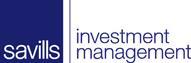 Ekspansja i nowe najmy w Gdański Business CenterWarszawa, 26 czerwca 2024 r. Savills Investment Management (Savills IM), międzynarodowy menedżer inwestycyjny działający na rynku nieruchomości komercyjnych, podpisał nowe umowy najmu w należącym do jego portfolio Gdański Business Center, na łącznie ponad 3300 mkw. powierzchni biurowej. Obecny najemca – firma RSM Poland, postanowiła przedłużyć najem na kolejne lata, jednocześnie dobierając dodatkową powierzchnię. Ponadto, nowymi najemcami kompleksu położonego przy ul. Inflanckiej w Warszawie, zostały firmy Story House Egmont oraz Aviva Service Excellence Centre.Firma RSM Poland, będąca częścią sieci niezależnych firm doradczych i audytorskich, która posiada ponad 820 biur w 120 krajach i zatrudnia 64 000 specjalistów na świecie, przedłużyła umowę najmu w  kompleksie i wynajęła dodatkową powierzchnię, zajmując tym samym łącznie niemal 1600 mkw.Nowym najemcą kompleksu Gdański Business Center zostało natomiast wydawnictwo Story House Egmont, będące częścią skandynawskiej grupy medialnej. Obecnie Story House Egmont jest jednym z największych w kraju wydawców czasopism, komiksów oraz gier planszowych dla dzieci i młodzieży. Polski oddział powstał w 1990 roku. Story House Egmont zdecydował się na najem 925 mkw. powierzchni biurowej, który rozpocznie się 1 sierpnia 2024 roku.Kolejny z nowych najemców, Aviva Service Excellence Centre działa w Polsce od 13 lat i oferuje usługi eksperckie w zakresie aktuariatu, IT, data science, CISO, finansów oraz ryzyka. – Z ogromną przyjemnością informujemy, że nasz kompleks biurowy Gdański Business Center rozszerzył swoją współpracę z nowymi najemcami. Jest to potwierdzenie atrakcyjności naszej lokalizacji oraz wysokiej jakości usług, które oferujemy. Nowi najemcy to dynamicznie rozwijające się firmy reprezentujące różne branże, co świadczy o multidyscyplinarnym charakterze naszego kompleksu – powiedziała Anna Piątek, Asset Manager, Savills Investment Management w Polsce.– Przedłużenie, w tym powiększenie umowy z istniejącym najemcą, jest dowodem na to, że nasze przestrzenie biurowe spełniają najwyższe standardy i są miejscem, gdzie biznes intensywnie się rozwija. Jesteśmy przekonani, że nasza współpraca będzie owocna i długoterminowa, przynosząc korzyści wszystkim stronom – skomentowała Julia Racewicz, Head of Asset Management, Office & Logistics, Savills Investment Management w PolsceGdański Business Center to nowoczesny kompleks czterech budynków biurowych klasy A, zlokalizowany w centrum Warszawy, który wchodzi w skład portfolio Savills Investment Management, oferując łącznie 101 000 mkw. powierzchni. Inwestycja powstała w latach 2014 (faza I) oraz 2016 (faza II). Poza przestrzeniami biurowymi, na terenie Gdański Business Center ulokowane są także kawiarnia, salon kosmetyczny, przedszkole, centra medyczne, klub fitness Zdrofit oraz ogólnodostępny dziedziniec z elementami zieleni i małej architektury. W Gdański Business Center znajduje się także 1379 miejsc parkingowych podziemnych i 76 naziemnych oraz infrastruktura dla rowerzystów z 416 stojakami rowerowymi, szatniami i prysznicami. Wśród kluczowych najemców parku biurowego znajdują się Allianz, KPMG, Mazowiecka Jednostka Wdrażania Programów Unijnych, Provident, Philip Morris, Euronet, Nielsen czy Dell.Kompleks położony jest tuż przy stacji pierwszej linii metra Dworzec Gdański oraz przy dworcu kolejowym Warszawa Dworzec Gdański. W pobliżu inwestycji znajduje się również wiele przystanków autobusowych, tramwajowych oraz punkty wypożyczania rowerów miejskich, co gwarantuje doskonałą komunikację z innymi dzielnicami Warszawy. Bliskość Mostu Gdańskiego dodatkowo ułatwia komunikacyjną dostępność prawobrzeżnej Warszawy. W sąsiedztwie kompleksu znajdują się liczne udogodnienia, m.in. galeria handlowa Westfield Arkadia.Inwestycja mogąca pochwalić się certyfikatem środowiskowym BREEAM na poziomie Excellent oraz certyfikatem dostępności „Obiekt bez barier” została zakupiona przez Savills IM w imieniu jednego 
z globalnych funduszy emerytalnych.Więcej informacji o Gdański Business Center można znaleźć na stronie internetowej https://gdanskibc.pl, a także na Facebooku i LinkedIn.KoniecO Savills Investment Management:
Savills Investment Management jest międzynarodowym menedżerem inwestycyjnym na rynku nieruchomości, obecnym od wielu lat w 16 lokalizacjach na całym świecie.Savills Investment Management zarządza aktywami o globalnej wartości około 25,5 mld EUR (stan na 31 grudnia 2023 roku). Savills Investment Management oferuje kompleksowe usługi z zakresu zarządzania aktywami 
i funduszami w formie mandatów inwestycyjnych oraz funduszy dla szerokiego spektrum inwestorów, w tym firm ubezpieczeniowych, funduszy emerytalnych, fundacji i family offices. Strategie inwestycyjne obejmują zarówno strategie typu core jak i oportunistyczne.W Polsce Savills Investment Management zarządza aktywami w sektorach biurowym, magazynowym i handlowym. Ich łączna wartość wynosi około 1,8 mld EUR. Kontakt dla mediów: Krzysztof WielgusAdvanced PRE: kwielgus@advancedpr.pl Tel: +48 728 826 023